Publicado en Madrid  el 06/05/2022 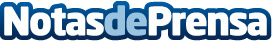 Delfy Cosmetics explica cuál es el orden de aplicación de los productos para una rutina de belleza perfecta Mantener una buena rutina de belleza es clave para poder presumir de una piel radiante y sana. Hay que elegir bien los productos, pero sobre todo, hay que ser disciplinados a la hora de cuidarse. Para que los cosméticos consigan el efecto deseado es importante aplicarlos en el orden correcto. Delfy, la marca de alta cosmética natural y cruelty free de lujo asequible, da la guía definitiva para aplicar las cremas faciales. Porque sí, el orden de los factores, en este caso, sí altera el resultadoDatos de contacto:Delfy Cosmetics 918763496Nota de prensa publicada en: https://www.notasdeprensa.es/delfy-cosmetics-explica-cual-es-el-orden-de Categorias: Nacional Industria Farmacéutica Moda Madrid Entretenimiento Consumo Belleza http://www.notasdeprensa.es